Comunidades  afro en norte americaAlrededor de 600.000 esclavos fueron importados en los Estados Unidos, o el 5% de los esclavos que se llevaron desde África hasta América. La gran mayoría de los esclavos africanos fueron a colonias de azúcar en Caribe y Brasil, donde la esperanza de vida era corta y los esclavos tenían que ser constantemente reemplazados. La esperanza de vida era mucho más alta en los Estados Unidos (generalmente por mejor comida, menos enfermedades, menos trabajo, y mejor servicio médico), así que los números crecieron rápidamente excediendo el número de nacimientos al de muertes, llegando a cuatro millones en el Censo de 1860. Desde 1770 hasta 1860, la tasa de crecimiento natural de esclavos norteamericanos era mucho mayor que el crecimiento que la población de cualquier nación en Europa, y era casi dos veces más rápido que la tasa de crecimiento de población en Inglaterra.[13]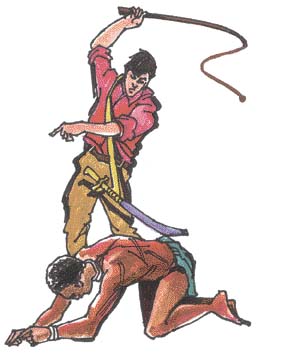 Los primeros 20 negros llegaron cerca de Jamestown, Virginia, en 1619, llevados por comerciantes neerlandeses que se habían apoderado de un barco español de esclavos. Los españoles normalmente bautizaban a los esclavos en África antes de embarcarlos en ellos y la ley inglesa los consideraba cristianos bautizados extentos de la esclavitud, por lo que estos negros se unieron a unos 1.000 funcionarios contratados ya situados en la colonia. Algunos consiguieron libertad y poseían tierras. Anthony Johnson, un negro libre, fue el primer propietario de un esclavo en la América colonial.[14]En los primeros años de la colonia de la bahía de Chesapeake, la mayoría de los trabajadores procedían de Gran Bretaña como "sirvientes". Para ganar el paso a las colonias, se firmaron los contratos de fideicomiso para pagar con trabajo el pasaje, mantenimiento y formación, por lo general en una granja, ya que las colonias eran mayormente agrícolas. Los sirvientes eran jóvenes que tenían la intención de convertirse en residentes permanentes. Algunos maestros los trataron tan bien como si fueran miembros de la familia; no eran esclavos. En algunos casos, los criminales convictos fueron transportados a las colonias como sirvientes, en lugar de ser encarcelados. Muchos escoceses, irlandeses, y alemanes llegaron en el siglo XVIII.Los historiadores estiman que más de la mitad de todos los inmigrantes blancos en las colonias británicas de Norteamérica durante los siglos XVIII y XIX llegaron como sirvientes. El número de sirvientes entre los inmigrantes era particularmente alto en el Sur.[15] Las primeros colonos de Virginia trataron a los primeros africanos en la colonia como sirvientes. Eran liberados tras un período marcado y se les proporcionaba el uso de la tierra y suficientes suministros por sus antiguos maestros. El historiador Ira Berlin notó que lo que llamaba la generación charter estaba hecha algunas veces de hombres multirraciales que eran sirvientes, y cuyos ancestros eran africanos e iberios. Eran descendientes de portugueses y españoles que trabajaron en los puertos africanos La Colonia de la Bahía de Chesapeake tuvo dificultades para atraer suficientes trabajadores; además, había una alta tasa de mortalidad en los primeros años de la colonia. Los hacendados descubrieron que el primer problema con los sirvientes fue que se iban a la colonia después de varios años, concretamente cuando se habían convertido en trabajadores cualificados y valiosos. Además, una mejora en la economía británica a finales del siglo XVII y a principios del XVIII hizo que menos trabajadores decidieran ir a las colonias. La situación de los africanos se transformó de servidumbre voluntaria a esclavitud, por lo que no podían abandonar las colonias. No había leyes sobre la esclavitud en la historia temprana de Virginia, sin embargo, para 1640, los tribunales de Virginia habían condenado a al menos un criado negro, John Punch, a la esclavitud.En 1654, John Casor, un sirviente negro, se convirtió en el primer esclavo legalmente reconocido en la América Colonial. Casdor le dijo a alguien llamado Robert Parker, que su propietario, un colono negro libre llamado Anthony Johnson, le había mantenido más allá de su término como esclavo. Parker le dijó a Johnson que si no liberaba a Casor, Parker informaría a la justicia sobre este hecho; según las leyes locales, esto podía causar la pérdida de algunas de las tierras de Johnson. Bajo presión, Johnson liberó a Casor, que estuvo siete años trabajando para Parker. Johnson, que sintió que había sido engañado, le dijo a Parker que recuperase a Casor como esclavo. El Condado de Horthampton falló a favor de Johnson, declarando que Parker estaba alejando a Casor de su dueño legítimo, que legalmente le tenía "de por vidaDoce millones de africanos fueron enviados a América entre el siglo XVI y el XIX. De ellos, se estima que 645 000 fueron enviados a lo que hoy se conoce como Estados Unidos. La mayor cantidad fue transportada a Brasil. La población esclava en los Estados Unidos había crecido hasta los cuatro millones según el censo de 1860, hay que tomar en cuenta que dentro de las aberraciones producidas por los esclavistas existió también la obligación a la procreación entre esclavos por parte de sus dueños.Esta se dio partir de la idea de que una mujer fuerte con un hombre fuerte parian a un niño negro fuerte, nuevo esclavo